2022-2023 
Special Education Child Count (SECC):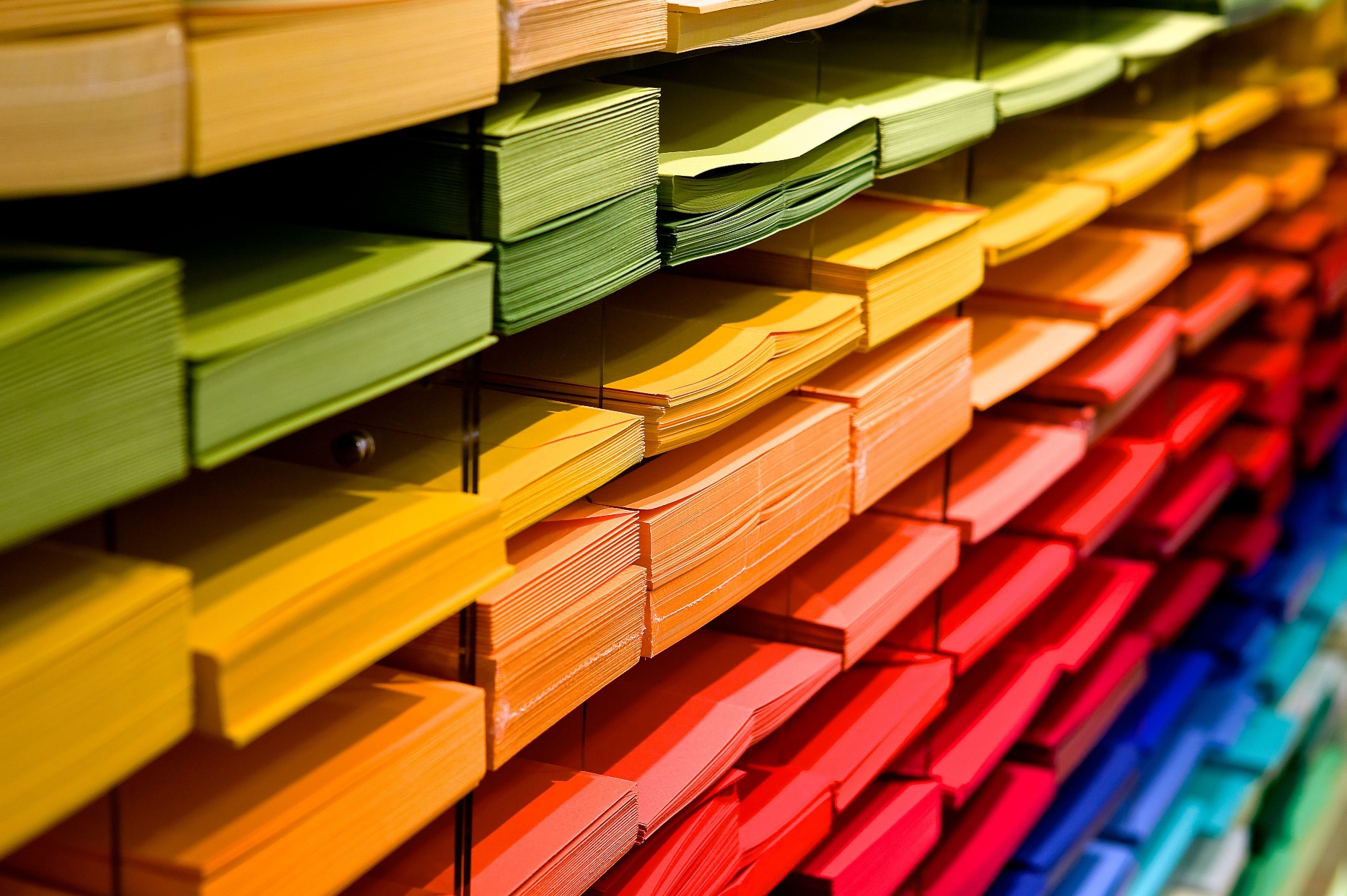 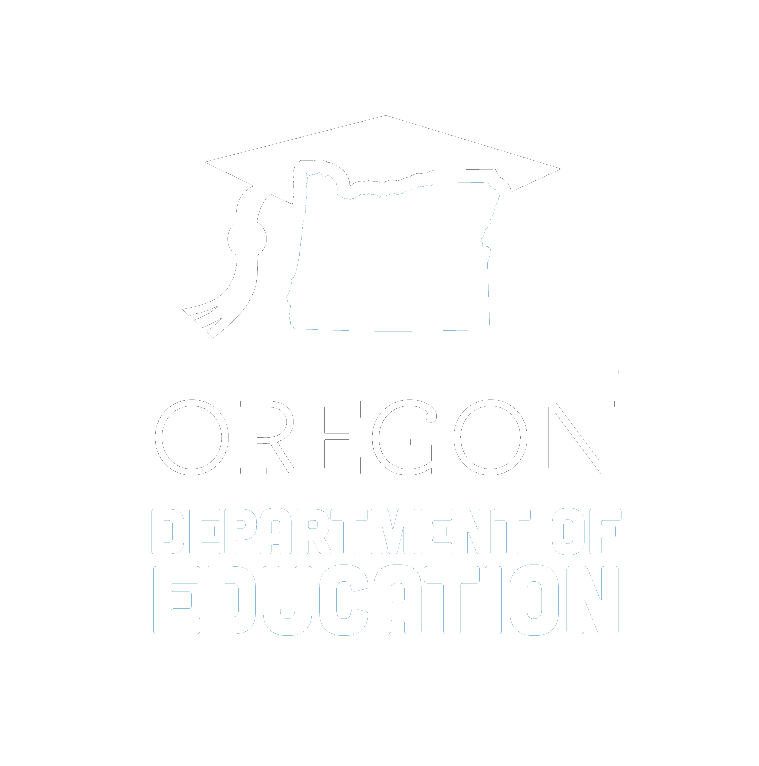 December Child Count and June Exit
Process and Content SupplementProgram and Institution Lists (Supplement A-J)Revised – November 21, 2022OREGON DEPARTMENT OF EDUCATIONOffice of Enhancing Student Opportunities255 Capitol Street NESalem, Oregon 97310-0203What’s NewSeptember 2022Name changes in yellow.Riverbend Community School (5250) now a regular school (formerly Charter School).LTCT Closure:Blue Mountain Day Treatment (4846)November 2022Name changes in green.Lifeworks Northwest (1284) contractor now Tigard-Tualatin SD 23J (2242).Charter Closures:Renaissance Public Academy (4818)Sheridan Japanese School (2728)February 2023New Charter school in aqua.Supplement A: Long Term Care and Treatment Programs (LTCT)All students placed by the state in an LTCT program must have a SpEd Resident District ID number of 3559.*Approved Private AgencySupplement B: Hospital Programs & Pediatric Nursing FacilitiesHospital ProgramsAll students placed in Hospital Programs must have a SpEd Resident District ID number of 5401.Pediatric Nursing Facility (PNF)All students in Pediatric Nursing Facility programs must have a SpEd Resident District ID number of 5269.Supplement C: Adult Corrections Education Programs (ACEP)All students in ACEP programs must have a SpEd Resident District ID number of 2332.Supplement D: Youth Corrections Education Programs (YCEP)All students placed by the state in YCEP programs must have a SpEd Resident District ID number of 3477.Supplement E: Juvenile Detention Education Programs (JDEP)All students placed by the state in JDEP programs must have a SpEd Resident District ID number of 3476.Supplement F: Regional ProgramsSupplement G: EI/ECSE ProgramsNote: Agencies in bold are contractor for the region.Supplement H: Approved Private Schools for Special EducationDistricts should not place students in non-approved private schools. Districts with students placed in private schools that have not been pre-approved should work with the school to get approval.For more information on Approved Private Schools, please contact Rae Ann Ray, 503-947-5722 or RaeAnn.Ray@ode.state.or.usSupplement I: County JailsSupplement J: Charter Schools**State Sponsored Charter SchoolInstitution IDProgram NameContractor IDContractorCounty1252The Child Center2083Springfield SD 19Lane42Childrens Farm Home2098Linn Benton Lincoln ESDBenton1648Counterpoint School (Formerly Morrison Center Counterpoint Program)2180Portland SD 1JMultnomah1262Crossroads4131North Wasco County SD 21Wasco3584Edwards School (Formerly Parry Center SCIP)2180Portland SD 1JMultnomah2434Family Solutions - Ashland2025Southern Oregon ESDJackson1275Family Solutions - Grants Pass2025Southern Oregon ESDJosephine3653Family Solutions - Medford2025Southern Oregon ESDJackson2270Homestead Youth & Family Services2207Pendleton SD 16Umatilla908Janus Youth Programs908Janus Youth ProgramsMultnomah2273Janus Youth Programs--Cordero House2242Tigard-Tualatin SD 23JWashington1792Jasper Mountain Center2083Springfield SD 19Lane4603Kairos - Coastline1966North Bend SD 13Coos953Kerr Youth Center/Wynne Watts School2148Multnomah ESDMultnomah1257Klamath Basin Behavioral Health (KBBH)2056Klamath Falls City SchoolsKlamath1167Levi Anderson Learning Center2230Northwest Regional ESDWashington1284Lifeworks Northwest2242Tigard-Tualatin SD 23J (Formerly Northwest Regional ESD)Washington2316Looking Glass Academy (Formerly Stepping Stone Lodge)2082Eugene SD 4JLane2275Morrison Child & Family Services, Breakthrough2180Portland SD 1JMultnomah1279Morrison Child & Family Services, Hand In Hand2180Portland SD 1JMultnomah2300The Next Door2024Hood River County SDHood River1281Nickerson Center ADTP2180Portland SD 1JMultnomah2376Oak Grove Academy2241Forest Grove SD 15Washington614Olalla Center2097Lincoln County SDLincoln1271Old Mill Center for Children & Families2098Linn Benton Lincoln ESDBenton1260Polk ADTC2190Dallas SD 2Polk1067Rising Stars Day Treatment2212La Grande SD 1Union1789SAFE Center School*2083Springfield SD 19Lane5305SAGE Youth Residential Program2180Portland SD 1JMultnomah240Sagebrush (Formerly Trillium Day Program)1975High Desert ESDDeschutes880Souther School (Formerly Parry Center for Children)2180Portland SD 1JMultnomah5160Wake Robin School2098Linn Benton Lincoln ESDBentonInstitution IDProgram NameContractor IDContractor NameCounty4203Doernbecher Childrens Hospital2148Multnomah ESDMultnomah1800Legacy 12148Multnomah ESDMultnomah5450Legacy 3 (previously Unity Center for Behavioral Health)2148Multnomah ESDMultnomah5299Oregon State Hospital - Junction City Campus2064Lane ESDLane2334Oregon State Hospital - Salem Campus2117Willamette ESDMarion5399Providence Medical Center2148Multnomah ESDMultnomah1806Shriners Hospital2148Multnomah ESDMultnomahInstitution IDProgram NameContractor IDContractor NameCounty5270Providence Pediatric Nursing Facility2180Portland SD 1JMultnomahInstitution IDAgency NameCounty2331Coffee Creek Correctional FacilityClackamas2368Eastern Oregon Correctional InstitutionUmatilla2332Oregon Department of CorrectionsMarion2333Oregon State Correctional InstitutionMarion2330Oregon State PenitentiaryMarion2325Snake River Correctional InstitutionMalheur3666Two Rivers Correctional InstitutionUmatillaInstitution IDProgram NameContractor IDContractor NameCounty2258Monroe School2014Harney County SD 3Harney2260New Bridge High School2055Three Rivers/Josephine County SDJosephine2387Ocean Dunes High School2148Multnomah ESDLane2386RiverBend High School2200InterMountain ESDUnion2388Riverside High School2148Multnomah ESDLinn4609Three Lakes High School2148Multnomah ESDLinn4588Trask River High School2197Tillamook SD 9Tillamook1828William P. Lord High School2117Willamette ESDMarionInstitution IDAgency NameContractor IDContractor NameCounty2858Baker Creek School2148Multnomah ESDYamhill2831COIC Skills Lab1976Bend-La Pine Admin SD 1Deschutes2848Donald E Long School2148Multnomah ESDMultnomah2836Jackson County Juvenile2048Medford SD 549CJackson2838Josephine County JDC2054Grants Pass SD 7Josephine2839Klamath County Juvenile2056Klamath Falls City SchoolsKlamath2841Lane County Dept of Youth2064Lane ESDLane2846Mill Creek Academy2117Willamette ESDMarion2832Mt Nebo Alt Ed1980Douglas ESDDouglas3129NORCOR Education Detention Center4131North Wasco County SD 21Wasco2843Ponderosa Creek School2117Multnomah ESDLinnRegionInstitution IDAgency NameCountyPhoneRegion 12371Eastern Oregon Regional ProgramUmatilla(541) 276-6616Region 22293Central Oregon Regional ProgramCrook(541) 383-6345Region 32303Southern Oregon Regional ProgramCurry(541) 776-8555Region 42322Cascade Regional ProgramBenton(541) 812-2600Region 52339Willamette Regional ProgramMarion(503) 588-6677Region 62356Columbia Regional ProgramMultnomah(503) 916-5570Region 72317Lane Regional ProgramLane(541) 461-8264Region 82377Northwest Regional ProgramClatsop(503) 690-5448RegionCountyInstitution IDAgency Name1Umatilla2366InterMountain ESD EI/ECSE - Umatilla (Area 1)1Baker2366InterMountain ESD EI/ECSE - Umatilla (Area 1)1Grant2366InterMountain ESD EI/ECSE - Umatilla (Area 1)1Morrow2366InterMountain ESD EI/ECSE - Umatilla (Area 1)1Union2366InterMountain ESD EI/ECSE - Umatilla (Area 1)1Wallowa2366InterMountain ESD EI/ECSE - Umatilla (Area 1)1Malheur2324Malheur ESD EI/ECSE2Deschutes2294High Desert ESD EI/ECSE - Deschutes (Area 2)2Harney2298Harney ESD EI/ECSE2Crook2294High Desert ESD EI/ECSE - Deschutes (Area 2)2Jefferson2294High Desert ESD EI/ECSE - Deschutes (Area 2)2Jefferson2307High Desert ESD EI/ECSE - Warm Springs2Gilliam2296North Central ESD EI/ECSE - Gilliam2Sherman2364North Central ESD EI/ECSE - Sherman2Wheeler2380North Central ESD EI/ECSE - Wheeler3Douglas2295Douglas ESD EI/ECSE (Area 3)3Jackson2295Douglas ESD EI/ECSE (Area 3)3Klamath2309EC Intervention Klamath Falls City SD EI/ECSE - Klamath3Lake2312Lake ESD EI/ECSE3Josephine4562Southern Oregon ESD EI/ECSE - Josephine4Linn2323Linn-Benton-Lincoln ESD EI/ECSE (Area 4)4Benton2323Linn-Benton-Lincoln ESD EI/ECSE (Area 4)4Lincoln2323Linn-Benton-Lincoln ESD EI/ECSE (Area 4)4Coos2287South Coast ESD EI/ECSE - Coos/Curry)4Curry2287South Coast ESD EI/ECSE - Coos/Curry)5Marion2326Willamette ESD EI/ECSE - Marion (Area 5)5Polk2326Willamette ESD EI/ECSE - Marion (Area 5)5Yamhill2326Willamette ESD EI/ECSE - Marion (Area 5)6Multnomah2342David Douglas School District EI/ECSE (Area 6)6Wasco2373Columbia Gorge ESD EI/ECSE - Wasco6Hood River2299Hood River County SD - EI/ECSE7Lane2318Lane ESD-EI/ECSE (Area 7)7Lane2319EC Cares EI/ECSE - Lane8Washington2375NW Regional ESD EI/ECSE - Washington (Area 8)8Clatsop2375NW Regional ESD EI/ECSE - Washington (Area 8)8Columbia2375NW Regional ESD EI/ECSE - Washington (Area 8)8Tillamook2375NW Regional ESD EI/ECSE - Washington (Area 8)9Clackamas2283Clackamas ESD EI/ECSE (Area 9)Institution IDInstitution Name2792Baker County Jail2793Benton County Jail2794Clackamas County Jail2795Clatsop County Jail2796Columbia County Jail2797Coos County Jail2798Crook County Jail2799Curry County Jail2800Deschutes County Justice Center2801Douglas County Jail2802Grant County Jail2803Harney County Jail2804Hood River County Jail2805Jackson County Jail2806Jefferson County Jail2807Josephine County Jail2808Klamath County Jail2809Lake County Jail2810Lane County Jail2811Lincoln County Jail2812Linn County Jail2813Malheur County Jail2814Marion County Jail2815Multnomah County Jail2816Polk County Jail2817Tillamook County Jail2818Umatilla County Jail2819Union County Corrections Facility2820Wasco County Jail2821Washington County Jail2822Yamhill County JailInstitution IDInstitution NameVirtualDistrict IDDistrict main campus is located4555Academy for Character EducationNo2087South Lane SD 45J34585Alliance Charter AcademyNo1928Oregon City SD 6217Alsea Charter SchoolNo1899Alsea SD 7J705Annex Charter SchoolNo2111Annex SD 294805Arco Iris Spanish Immersion SchoolNo2243Beaverton SD 48J323Arlington Community Charter SchoolNo2005Arlington SD 33247Armadillo Technical InstituteNo2039Phoenix-Talent SD 43580Arthur AcademyNo2187David Douglas SD 404759Baker Early CollegeNo1894Baker SD 5J4728Baker Web AcademyYes1895Baker SD 5J5309Bend International SchoolNo1976Bend-LaPine Administrative SD 1784Bethany Charter SchoolNo2138Silver Falls SD 4J5349Bridge Charter AcademyNo2092Lowell SD 713347Burnt River SchoolNo1896Burnt River SD 30J406Butte Falls Charter SchoolNo2046Butte Falls SD 913400Camas Valley SchoolNo1995Camas Valley SD 21J5385The Cannon Beach AcademyNo1935Seaside SD 104475Cascade Heights Public Charter SchoolNo1924North Clackamas SD 125440Cascade Virtual AcademyYes2249Mitchell SD 553553Center for Advanced LearningNo2183Gresham-Barlow SD 10J4395Childs Way Charter SchoolNo2088South Lane SD 45J44206City View Charter SchoolNo2239Hillsboro SD 1J4802Clackamas Academy of Industrial SciencesNo1929Oregon City SD 634226Clackamas Middle CollegeNo1925North Clackamas SD 134223Clackamas Web AcademyYes1926North Clackamas SD 14507Coburg Community Charter SchoolNo2082Eugene SD 4J4746Community Roots School, TheNo2139Silver Falls SD 4J4592Corbett SchoolNo2186Corbett SD 394604The Cottonwood School of Civics and Science** No2336Portland SD 1J3434Cove Charter SchoolNo2216Cove SD 155251Crater Lake AcademyYes2043Eagle Point SD 95298Dallas Community CharterNo2190Dallas SD 23348Days Creek Charter SchoolNo1993Douglas County SD 155384Desert Sky MontessoriNo1977Bend-LaPine Administrative SD 15441Destinations Career Academy of OregonYes2250Mitchell SD 564850Eagle Charter School**No2336Salem-Keizer SD 24J4545EagleRidge High SchoolNo2056Klamath Falls City Schools3361Eddyville Charter SchoolNo2097Lincoln County SD302Elkton Charter SchoolNo1998Elkton SD 343991Emerson SchoolNo2180Portland SD 1J4505Eola Hills Charter SchoolNo2252Amity SD 4J4690Evergreen Virtual Academy  (Formerly Oregon Virtual Academy)Yes1966North Bend SD 134595Forest Grove Community SchoolNo2241Forest Grove SD 151205Fossil Charter SchoolYes2248Fossil SD 21J4040Four Rivers Community School**No2336Ontario SD 8C5392Frontier Charter AcademyYes2137Gervais SD 1307Glendale Community Charter SchoolNo2000Glendale SD 774601Gresham Arthur AcademyNo2184Gresham-Barlow SD 10J5455Harmony AcademyNo1923Lake Oswego SD 7J3362Harper Charter SchoolNo2114Harper SD 664867Hope Chinese Charter SchoolNo2244Beaverton SD 48J1358Howard Street CharterNo2142Salem-Keizer SD 24J3351Huntington SchoolNo1895Huntington SD 16J1079Imbler Charter SchoolNo2215Imbler SD 115150Insight School of Oregon Painted HillsYes2251Mitchell SD 573363Ione Community Charter SchoolNo3997Ione SD R24720The Ivy School**No2336Portland SD 1J4210Jane Goodall Environmental Middle Charter SchoolNo2143Salem-Keizer SD 24J1087Joseph Charter SchoolNo2219Joseph SD 65218Kairos PDXNo2181Portland SD 1J5205Kids Unlimited AcademyNo2048Medford SD 549C5572Kids Unlimited Academy White CityNo2043Eagle Point SD 93440Kings Valley Charter SchoolNo1900Philomath SD 17J5060Le Monde French Immersion Public Charter SchoolNo2182Portland SD 1J4667Lewis and Clark Montessori Charter SchoolNo2185Gresham-Barlow SD 10J3615Lighthouse Charter SchoolNo1966Coos Bay SD 103240Lincoln City Career Technical High SchoolNo2098Lincoln County SD4821Logos Charter School (Formerly Logos Public Charter School)No2049Medford SD 549C2994Lourdes SchoolNo2105Scio SD 973461Luckiamute Valley Charter SchoolNo2191Dallas SD 34593Madrone Trail Public Charter SchoolNo2050Medford SD 549C594McKenzie River Community SchoolNo2090McKenzie SD 684740Metro East Web AcademyYes2186Gresham-Barlow SD 10J4369Milwaukie Academy of the ArtsNo1927North Clackamas SD 153579MITCH Charter School (Multi-sensory Instruction Teaching Children Hands-On)No2242Tigard-Tualatin SD 23J4745Molalla River AcademyNo1925Molalla River SD 351095Mosier Community SchoolNo4131North Wasco County SD 215252Mountain View AcademyNo2093Lowell SD 724637Muddy Creek Charter SchoolNo1901Corvallis SD 509J3490Multnomah Learning AcademyNo2182Reynolds SD 74041Network Charter SchoolNo2083Eugene SD 4J4202Nixyaawii Community SchoolNo2207Pendleton SD 163365North Powder Charter SchoolNo2214North Powder SD 8J3528Optimum Learning Environment Charter SchoolNo2144Salem-Keizer SD 24J2735Oregon City Service Learning AcademyNo1930Oregon City SD 644399Oregon Charter Academy Yes2104Santiam Canyon SD 129J5622Oregon Connections AcademyYes2009Prairie City SD 45446Oregon Family SchoolYes2015Harney County SD 44820Oregon Trail AcademyNo1926Oregon Trail SD 465491Oregon International SchoolNo1894Baker SD 5J3360Paisley SchoolYes2060Paisley SD 114391Phoenix SchoolNo1991Douglas County SD 415Pine Eagle Charter SchoolNo1897Pine Eagle SD 614400Portland Arthur Academy Charter SchoolNo2184Portland SD 1J4534Portland Village SchoolNo2185Portland SD 1J223Powell Butte Community Charter SchoolNo1970Crook County SD3356Prospect Charter SchoolNo2045Prospect SD 594729Redmond Proficiency AcademyNo1977Redmond SD 2J310Reedsport Community Charter SchoolNo2001Reedsport SD 1054079Resource Link Charter SchoolNo1965Coos Bay SD 94216Reynolds Arthur AcademyNo2183Reynolds SD 83233Ridgeline MontessoriNo2084Eugene SD 4J4856Rivers Edge Academy Charter SchoolNo2044Rogue River SD 354822Rockwood Preparatory AcademyNo2184Reynolds SD 93505Sand Ridge Charter SchoolNo2101Lebanon Community SD 9958Sauvie Island SchoolNo1944Scappoose SD 1J4833Sheridan AllPrep AcademyYes2257Sheridan SD 48J4220Sherwood Charter SchoolNo2244Sherwood SD 88J4038Siletz Valley SchoolsNo2100Lincoln County SD4702Silvies River Charter SchoolYes2023Harney County Union High SD 1J4221South Columbia Family SchoolNo1945Scappoose SD 1J5505Southern Oregon Success AcademyYes2056Three Rivers/Josephine County SD4480Springwater Environmental Sciences SchoolNo1931Oregon City SD 654602St Helens Arthur AcademyNo1948St Helens SD 5024670Summit Learning CharterYes1930Estacada SD 1094823Sunny Wolf Charter SchoolNo2055Three Rivers/Josephine County SD4484Sweet Home Charter SchoolNo2102Sweet Home SD 555444TEACH-NWYes2094Marcola SD 79J3452Three Rivers Charter SchoolNo1922West Linn-Wilsonville SD 3J3401Triangle Lake Charter SchoolNo2095Blachly SD 901861Twin Rivers Charter SchoolNo2086Eugene SD 4J4390Valley Inquiry Charter SchoolNo2145Salem-Keizer SD 24J5304The Valley School of Southern OregonNo2051Medford SD 549C3229Village SchoolNo2085Eugene SD 4J4045West Lane Charter SchoolYes2084Fern Ridge SD 28J5809Virtual Preparatory Academy of OregonYes2009Prairie City SD 45457Willamette Connections AcademyYes2104Scio SD 964058Willamette Leadership AcademyNo2083Springfield SD 194230Woodburn Arthur AcademyNo2146Woodburn SD 1035063Woodland Charter SchoolNo2056Three Rivers/Josephine County SD